Anexa_4FIȘĂ DE CRITERII SPECIFICE PROFESORI În vederea participării la Proiectul ERASMUS+,Cod acreditare: : 2021-1-RO01-KA120-SCH-000042406Nr. 2022-1-RO01-KA121-SCH-000053854din Programului ERASMUS+1, Acțiunea Cheie 1 - Educaţie ŞcolarăAn școlar: 2022-2023Nume și prenume profesor :.........................................................................................Școala de proveniență:.................................................................................................Disciplina:....................................................................................................................Total obținut: CRITERIUL 1.........+CRITERIUL 2............+CRITERIUL3..........=...............CRITERIUL ACTIVITĂȚII INSTRUCTIV-EDUCATIVE LA CEXPh (13 puncte)Calitatea îndeplinită - document justificativ:COORDONATOR de grupă ( în ultimii 2 ani) – 4 puncte LECTOR (în ultimii 2 ani) – 2 puncteNumărul ședințelor de predare (în ultimii doi ani școlari încheiați) – document justificativ:  Cel puțin 12 ședințe – 4 puncte  8-11 ședințe – 3 puncte 5-7 ședințe – 2 puncte 1-4 ședințe – 1 punctProfesor la activitățile suplimentare ale CEXPh „ școala de vară”, taberele de pregătire, sesiunile de „Dialoguri online”, Galele Premiilor Excelenței – document justificativ : ........................................(precizarea anului) – 2 puncte Activitate în cadrul testărilor inițiale (în ultimii doi ani școlari încheiați)Propunător subiecte/evaluator  – 3 puncteCRITERIUL PERFORMANȚELOR ȘCOLARE – dovezi justificative (30 de puncte)Performanţe dovedite în pregatirea elevilor distinşi la olimpiade şcolare şi/sau concursuri de profil, avizate M.E.  precum şi pregatirea loturilor olimpice de elevi (ultimii 3 ani școlari, inclusiv anul în curs): cumulativ 12 puncteMembru în comisia CEXPh pentru evaluarea aplicațiilor  Premiilor Excelenței: 2 punctePerformanțe obținute în cadrul altor concursuri avizate M.E. în aria curriculară, în ultimii 2 ani școlari încheiați: cumulativ 5 puncteProfesor îndrumător elevi loturi județene/naționale: cumulativ 4 puncteMembru/profesor evaluator/propunător subiecte la fazele locale, județene, naționale ale Olimpiadelor și Concursurilor avizate M.E. (ultimii 2 ani, inclusiv anul în curs): cumulativ 6 puncteElaborare de resurse educaționale (manuale școlare, ghiduri) publicare de probleme/articole/materiale în reviste de profil, cu ISSN, ISBN: 1 punctCRITERIUL PERFECȚIONĂRII DIDACTE – documente justificative - (2 puncte)       Cursuri de formare acreditate în ultimii doi ani școlari, inclusiv în an școlar în curs:DATA:................................					NUME ȘI PRENUME:									......................................									SEMNĂTURA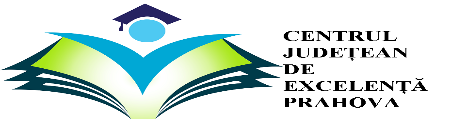 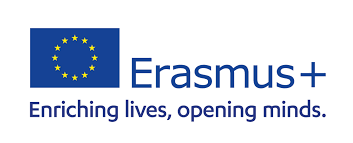 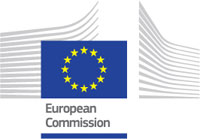 Erasmus+, cod acreditare: 2021-1-RO01-KA120-SCH-000042406Proiect Nr. 2022-1-RO01-KA121-SCH-000053854Erasmus+, cod acreditare: 2021-1-RO01-KA120-SCH-000042406Proiect Nr. 2022-1-RO01-KA121-SCH-000053854Erasmus+, cod acreditare: 2021-1-RO01-KA120-SCH-000042406Proiect Nr. 2022-1-RO01-KA121-SCH-000053854Criteriul activității instructiv-educative la CEXPha)b)c)d)TOTAL OBȚINUTCRITERIUL 1Criteriul activității instructiv-educative la CEXPha)Olimpiade și Concursuri avizate M.E în disciplinăDOVEZI(cumulativ 12 puncte)-ultimii 3 ani, inclusiv anul în curs-a)Olimpiade și Concursuri avizate M.E în disciplinăDOVEZI(cumulativ 12 puncte)-ultimii 3 ani, inclusiv anul în curs-a)Olimpiade și Concursuri avizate M.E în disciplinăDOVEZI(cumulativ 12 puncte)-ultimii 3 ani, inclusiv anul în curs-a)Olimpiade și Concursuri avizate M.E în disciplinăDOVEZI(cumulativ 12 puncte)-ultimii 3 ani, inclusiv anul în curs-b)Membru în comisia CEXPh pentru evaluarea aplicațiilor  Premiilor Excelenței 2 puncteb)Membru în comisia CEXPh pentru evaluarea aplicațiilor  Premiilor Excelenței 2 punctec)Alte concursuri avizate M.E. în a.c., în ultimii 2 ani școlari încheiați - DOVEZI(cumulativ 5 puncte)c)Alte concursuri avizate M.E. în a.c., în ultimii 2 ani școlari încheiați - DOVEZI(cumulativ 5 puncte)c)Alte concursuri avizate M.E. în a.c., în ultimii 2 ani școlari încheiați - DOVEZI(cumulativ 5 puncte)c)Alte concursuri avizate M.E. în a.c., în ultimii 2 ani școlari încheiați - DOVEZI(cumulativ 5 puncte)c)Alte concursuri avizate M.E. în a.c., în ultimii 2 ani școlari încheiați - DOVEZI(cumulativ 5 puncte)c)Alte concursuri avizate M.E. în a.c., în ultimii 2 ani școlari încheiați - DOVEZI(cumulativ 5 puncte)c)Alte concursuri avizate M.E. în a.c., în ultimii 2 ani școlari încheiați - DOVEZI(cumulativ 5 puncte)d) Profesor îndrumăt. elevi loturi județene/naționale(cumulativ 4 puncte)d) Profesor îndrumăt. elevi loturi județene/naționale(cumulativ 4 puncte)d) Profesor îndrumăt. elevi loturi județene/naționale(cumulativ 4 puncte)d) Profesor îndrumăt. elevi loturi județene/naționale(cumulativ 4 puncte)e) Membru/prof.ev/Propunător sb.Locale/județene/Naționale, oli și Concursuri M.E.(cumulativ 6 puncte)-ultimii 2 ani, inclusiv anul în curs-e) Membru/prof.ev/Propunător sb.Locale/județene/Naționale, oli și Concursuri M.E.(cumulativ 6 puncte)-ultimii 2 ani, inclusiv anul în curs-e) Membru/prof.ev/Propunător sb.Locale/județene/Naționale, oli și Concursuri M.E.(cumulativ 6 puncte)-ultimii 2 ani, inclusiv anul în curs-f)e.internațe.naționalăe.județe.județI, II, III, menț calificare lotI, II, III, mențPremiu specialI,II,III menț2 ani1 anP. IP. IIP. IIP.IIIP.IIIP.IIIP.IIILot județLot județLot județLot naț. NațJudlocal5 Puncte 4 p:I,II,II3 p: menț, Medalii/Premiu s.3 p1 p2 p1 p3 p2p2p1p1p1p1p2p2p2p4p3p2p1p1pTotalObținut Criteriul perfecționării didactice1 curs2 sau mai multeCriteriul perfecționării didactice1 punct2 puncteTotal obținut: